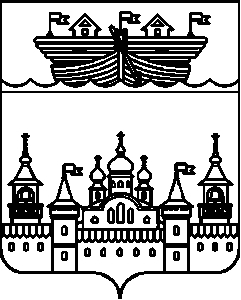 АДМИНИСТРАЦИЯ ВОЗДВИЖЕНСКОГО СЕЛЬСОВЕТА ВОСКРЕСЕНСКОГО МУНИЦИПАЛЬНОГО РАЙОНА НИЖЕГОРОДСКОЙ ОБЛАСТИПОСТАНОВЛЕНИЕ04 июня 2019 года 	№ 50Об утверждении административного регламента о порядке составления протоколов об административных правонарушения на территории муниципального образования Воздвиженский сельсовет Воскресенского муниципального района Нижегородской областиВ соответствии с главой 3 Кодекса Нижегородской области об административных правонарушениях от 20.05.2003 года № 34-З, статьями 6, 12 Закона Нижегородской области от 10.09.2010 года № 144-З «Об обеспечении чистоты и порядка на территории Нижегородской области», Федеральным законом от 06.10.2003 г. № 131-ФЗ «Об общих принципах организации местного самоуправления в Российской Федерации», Уставом муниципального образования Воздвиженский сельсовет Воскресенского муниципального района Нижегородской области администрация Воздвиженского сельсовета постановляет:1.Утвердить административный регламент о порядке составления протоколов об административных правонарушениях на территории муниципального образования Воздвиженский сельсовет Воскресенского муниципального района Нижегородской области согласно приложению к настоящему постановлению.2.Обнародовать настоящее постановление на информационном стенде администрации и разместить на официальном сайте администрации Воскресенского муниципального района Нижегородской области в сети Интернет.3.Настоящее постановление вступает в силу со дня его обнародования.4. Контроль за исполнением настоящего постановления оставляю за собой.
Глава администрации Воздвиженского сельсовета						И.Н.ОхотниковПриложение № 1 к постановлению администрации Воздвиженского сельсоветаВоскресенского муниципального района Нижегородской областиот 04 июня 2019 года № 50Административный регламент о порядке составления протоколов об административных правонарушениях на территории муниципального образования Воздвиженский сельсовет Воскресенского муниципального района Нижегородской области1. Общие положения1.1.Настоящий регламент устанавливает порядок составления протоколов об административных правонарушениях должностными лицами Воздвиженского сельсовета Воскресенского муниципального района Нижегородской области уполномоченными составлять протоколы об административных правонарушениях (далее - должностное лицо администрации).1.2.Должностные лица администрации назначаются нормативным правовым актом администрации.1.3.Понятия и термины, используемые в настоящем административном регламенте, применяются в значениях, определенных действующим законодательством.1.4.Протокол об административном правонарушении составляется должностным лицом администрации в случаях нарушения статей 2.2, 2.3, 2.5, 2.8, 2.9, 2.11, 2.12, главы 3 (за исключением правонарушений, предусмотренных статьей 3.10, в части парковок (парковочных мест), расположенных на дорогах общего пользования регионального и межмуниципального значения), 4.2, 5.3, 5.6, 5.8, 5.10, 5.16, 5.18, 7.1, 7.2, 8.6, (в части объектов, находящихся в муниципальной собственности), частью 1 статьи 9.1, 9.3, 9.4, 9(1).1, 9(1).2 и 9(1).3 Кодекса Нижегородской области об административных правонарушениях.1.5.Должностное лицо вправе составлять протоколы об административных правонарушениях при осуществлении:-муниципального жилищного контроля - об административных правонарушениях, предусмотренных статьями 7.21, 7.23 Кодекса Российской Федерации об административных правонарушениях;-муниципального земельного контроля - об административных правонарушениях, предусмотренных статьей 7.1, частью 1 статьи 7.2, статьей 7.10 (в части самовольной уступки права пользования землей и самовольной мены земельного участка), статьями 7.34, 8.6 и 8.8 Кодекса Российской Федерации об административных правонарушениях;-муниципального лесного контроля - об административных правонарушениях, предусмотренных частью 2 статьи 7.2 (в части или повреждения лесоустроительных и лесохозяйственных знаков), статьей 7.9, статьей 7.10 (в части самовольной уступки права пользования лесным участком), статьями 8.25, 8.26, 8.27, 8.28, 8.29, 8.30, статьями 8.31 и 8.32 (в пределах своих полномочий в соответствии с лесным законодательством) Кодекса Российской Федерации об административных правонарушениях;-муниципального контроля за сохранностью автомобильных дорог местного значения - об административных правонарушениях, предусмотренных статьей 11.21 Кодекса Российской Федерации об административных правонарушениях;-муниципального контроля в области торговой деятельности - об административных правонарушениях, предусмотренных статьей 2.9 Кодекса Нижегородской области об административных правонарушениях.1.6.Должностные лица органов местного самоуправления, перечень которых устанавливается законами субъектов Российской Федерации, вправе составлять протоколы об административных правонарушениях, предусмотренных частью 1 статьи 19.4, частью 1 статьи 19.4.1, частью 1 статьи 19.5, статьи 19,7 Кодекса Российской Федерации об административных правонарушениях, при осуществлении муниципального контроля.1.7.Должностное лицо администрации действует на основании Постановления администрации поселения в соответствии со статьями 28.1, 28.2 Кодекса Российской Федерации об административных правонарушениях.1.8.Протокол об административных правонарушениях составляется должностным лицом органа местного самоуправления на бланке, утвержденном Постановлением администрации.1.9.Настоящий Административный регламент разработан с целью обеспечения условий надлежащего исполнения обязательств физическими и юридическими лицами независимо от их организационно-правовой формы и индивидуальными предпринимателями в сфере внешнего благоустройства и санитарного содержания территорий муниципального образования Воздвиженский сельсовет Воскресенского муниципального района Нижегородской области.2. Основные мероприятия, проводимые при осуществлении полномочий по составлению протоколов на территории муниципального образования Воздвиженский сельсовет Воскресенского муниципального района Нижегородской области2.1.Проведение мониторинга (систематического наблюдения) состояния чистоты, порядка, благоустройства, внешнего вида на территории муниципального образования Воздвиженский сельсовет Воскресенского муниципального района Нижегородской области, с целью своевременного обнаружения данных, указывающих на наличие события административного правонарушения и принятия мер по пресечению административных правонарушений и возбуждению дел об административных правонарушениях.2.2.К объектам мониторинга состояния чистоты, порядка, благоустройства и внешнего вида на территории муниципального образования Воздвиженский сельсовет Воскресенского муниципального района Нижегородской области относятся здания, строения, сооружения, их элементы, территории (в том числе прилегающие), места размещения мусора, элементы инфраструктуры, инженерные сети и коммуникации, водные объекты, зеленые насаждения, технические средства и устройства, земельные участки, находящиеся в муниципальной собственности муниципального образования Воздвиженский сельсовет Воскресенского муниципального района Нижегородской области и земельные участки, государственная собственность на которые не разграничена, а так же другие объекты к состоянию и содержанию которых федеральным законодательством, законами Нижегородской области, муниципальными правовыми актами установлены определенные требования.2.3.Мониторинг (систематическое наблюдение) состояния чистоты, порядка, благоустройства и внешнего вида на территории муниципального образования Воздвиженский сельсовет Воскресенского муниципального района Нижегородской области осуществляется должностными лицами органов местного самоуправления Воздвиженского сельсовета.2.4.Поводами, являющимися основанием для осуществления контроля, являются:-непосредственное обнаружение должностными лицами, в рамках исполнения своих должностных обязанностей, достаточных данных, указывающих на наличие события административного правонарушения;-поступившие из правоохранительных органов, а также из других государственных органов, органов местного самоуправления, от общественных объединений материалы, содержащие данные, указывающие на наличие события административного правонарушения;-сообщения и заявления физических и юридических лиц, а также сообщения в средствах массовой информации, содержащие данные, указывающие на наличие события административного правонарушения.3. Процессуальные документы, составляемые по результатам проведения мониторинга3.1.По результатам проведения мониторинга состояния чистоты, порядка, благоустройства и внешнего вида на территории муниципального образования Воздвиженский сельсовет Воскресенского муниципального района Нижегородской области составляются следующие документы:- акт проверки, в котором отражаются все выявленные нарушения, по форме согласно (Приложению № 1) к настоящему Административному регламенту;-акт обследования объекта (территории) со схемой и приложением фотографий, по форме согласно (Приложению № 2) к настоящему Административному регламенту;- предписание об устранении выявленных нарушений, по форме согласно (Приложению № 6) к настоящему Административному регламенту.3.2. В случае выявления достаточных данных, указывающих на наличие события административного правонарушения в установленной сфере деятельности, должностные лица администрации немедленно составляют протокол об административном правонарушении. В случае, если требуется дополнительное выяснение обстоятельств дела, либо данных о физическом лице или сведений о юридическом лице, в отношении которых возбуждается дело об административном правонарушении, протокол об административном правонарушении составляется в течение двух суток с момента выявления административного правонарушения.При отсутствии на месте совершения административного правонарушения виновного лица, лицу в действиях (бездействии) которого выявлены признаки совершения им административного правонарушения, направляется уведомление о дате, времени и месте составления протокола об административном правонарушении по форме согласно (Приложению № 3) к настоящему Административному регламенту.3.3. В случае отсутствия нарушений действующего законодательства РФ в установленной сфере деятельности, должностные лица администрации выносят определение об отказе в возбуждении дела об административном правонарушении (далее - Определение) по форме согласно (Приложению № 5) к настоящему Административному регламенту. 3.4. Должностные лица администрации не позднее, чем по истечении трех рабочих дней с момента составления протокола об административном правонарушении, направляют материалы проверки в орган уполномоченный рассматривать дела об административных правонарушениях.4. Протокол об административном правонарушении4.1. В протоколе об административном правонарушении указываются дата и место его составления, должность, фамилия и инициалы лица, составившего протокол, сведения о лице, в отношении которого составлен протокол, фамилии, имена, отчества, адреса места жительства свидетелей, если имеются свидетели, место, время совершения и событие административного правонарушения, статья Кодекса Нижегородской области об административных правонарушениях, предусматривающая административную ответственность за данное административное правонарушение, объяснение физического лица или законного представителя юридического лица, в отношении которых составлен протокол, иные сведения, необходимые для разрешения дела.4.2.При составлении протокола об административном правонарушении физическому лицу или законному представителю юридического лица, в отношении которых составлен протокол об административном правонарушении, а также иным участникам по делу разъясняются их права и обязанности, предусмотренные Кодексом Российской Федерации об административных правонарушениях, о чем делается запись в протоколе.4.3.Физическому лицу или законному представителю юридического лица, в отношении которых составлен протокол об административном правонарушении, должна быть предоставлена возможность ознакомления с протоколом об административном правонарушении. Указанные лица вправе представить объяснения и замечания по содержанию протокола, которые прилагаются к протоколу.4.4.В случае неявки физического лица, или законного представителя физического лица, или законного представителя юридического лица, в отношении которых ведется производство по делу об административном правонарушении, если они извещены в установленном порядке, протокол об административном правонарушении составляется в их отсутствие. Копия протокола об административном правонарушении направляется лицу, в отношении которого он составлен, в течение трех дней со дня составления указанного протокола.4.5.Протокол об административном правонарушении подписывается должностным лицом администрации, физическим лицом или законным представителем юридического лица, в отношении которых возбуждено дело об административном правонарушении. В случае отказа указанных лиц от подписания протокола, в нем делается соответствующая запись.4.6.Физическому лицу или законному представителю юридического лица, в отношении которых возбуждено дело об административном правонарушении, вручается под расписку копия протокола об административном правонарушении.Дальнейшее производство по делу осуществляется в соответствии с Кодексом Российской Федерации об административных правонарушениях от 30.12.2001 № 195-ФЗ, Кодексом Нижегородской области об административных правонарушениях от 20.05.2003 № 34-З.Приложение № 1к Административному регламенту о порядкесоставления протоколов об административных правонарушениях на территории муниципальногообразования Воздвиженский сельсовет Воскресенскогомуниципального района Нижегородской области Администрация Воздвиженского сельсоветаВоскресенского муниципального районаНижегородской области_____________________________________________ (место составления акта) 
«__»______________ года ___ часов ___ минут(дата составления акта) (время составления)
АКТ ПРОВЕРКИ№ __________По адресу/адресам: _____________________________________________________________________________(место проведения проверки)На основании: __________________________________________________________________________________________________________________________________________________________(вид документа с указанием реквизитов (номер, дата))была проведена проверка в отношении:_______________________________________________________________________________________________________________________________________________________________________________________________________________________________(наименование лица, фамилия, имя, отчество (последнее - при наличии) в отношении которого составлен акт)Дата и время проведения проверки:"__" ___ 20__ г. с __ час. __ мин. до __ час. __ мин. Продолжительность _________"__" ___ 20__ г. с __ час. __ мин. до __ час. __ мин. Продолжительность _________Общая продолжительность проверки: _____________________________________________________________________________                                           (рабочих дней/часов)Акт составлен: __________________________________________________________________________________________________________________________________________________________    (наименование уполномоченного органа)__________________________________________________________________________________________________________________________________________________________(фамилия, имя, отчество (последнее - при наличии), должность должностного лица (должностных лиц)При проведении проверки присутствовали: ____________________________________________________________________________________________________________________________________________________________________________________________________________________________________________________________________________________________________________________(фамилия, имя, отчество, лиц присутствовавших при проведении мероприятий по проверке)В ходе проведения проверки: выявлены    нарушения    обязательных    требований   или   требований, установленных   муниципальными  правовыми  актами  (с  указанием положений (нормативных) правовых актов): ____________________________________________________________________________________________________________________________________________________________________________________________________________________________________________________________________________________________________________________(с указанием характера нарушений; лиц, допустивших нарушения)__________________________________________________________________________________________________________________________________________________________выявлены   факты   невыполнения  предписаний  органов  государственного контроля (надзора), органов муниципального контроля (с указанием реквизитов выданных предписаний):_______________________________________________________________________________________________________________________________________________________________________________________________________________________________________нарушений не выявлено __________________________________________________________________________________________________________________________________________________________________________________________________________________________________________                    (подпись проверяющего)                                  (подпись лица (уполномоченного представителя)                                                                                   в отношении которого составлен акт)Прилагаемые к акту документы: __________________________________________________________________________________________________________________________________________________________Подписи лиц, проводивших проверку:________________________________________________________________С  актом  проверки  ознакомлен(а),  копию   акта   со   всеми  приложениями получил(а): __________________________________________________________________________________________________________________________________________________________(фамилия, имя, отчество (последнее - при наличии), лица (уполномоченного представителя)                                                        в отношении которого составлен акт)                                                   "__" ______________ 20__ г._______________________                                                               (подпись)Пометка об отказе ознакомления с актом проверки: __________________________________________________________________________________________________________________________________________________________(подпись уполномоченного должностного лица (лиц)Приложение № 2к Административному регламенту о порядкесоставления протоколов об административных правонарушениях на территории муниципальногообразования Воздвиженский сельсовет Воскресенскогомуниципального района Нижегородской области Администрация Воздвиженского сельсоветаВоскресенского муниципального районаНижегородской областиАКТобследования_____________________________                                                         "___" _________ 20__ г.По адресу:_________________________________________________________________________________________________________________________________________________                                                          (место проведения обследования)Время проведения обследования: ___________________________________________________Мной,_____________________________________________________________________________________________________________________________________________________,(Ф.И.О., должность)совместно с _____________________________________________________________________________________________________________________________________________________________________________________________________________________________(наименование лица,  в отношении которого составлен акт, Ф.И.О.)На основани___________________________________________________________________ проведено обследование, на предмет __________________________________________________________________________________________________________________________________________________________________________________________________________________________________________________________________________________________________________________________________________________________________При проведении обследования присутствовали:__________________________________________________________________________________________________________________________________________________________(должность, Ф.И.О.)В ходе проведения обследования выявлены нарушения: __________________________________________________________________________________________________________________________________________________________________________________________________________________________________________________________________________________________________________________________________________________________________________________________________________________________________________________________________________________________________________________________________________________________________________________________________________________________________________________________________________________________________________________________________________________________________________________________________Возражения лица (уполномоченного представителя) в отношении которого составлен акт_________________________________________________________________________________________________________________________________________________________________________________________________________________________________________________________________________________________________________________________________________________________________________________________________________________________________________________________________________________________________________________________________________________________(Ф.И.О. лица (уполномоченного представителя) в отношении которого составлен акт )_______________                                                               (подпись)Прилагаемые к акту документы: _______________________________________________________________________________________________________________________________________________________________________________________________________________________________________Подписи лиц, проводивших обследование: ____________________________________________________________________________________________________________________________________________________С  актом  обследования  ознакомлен(а),  копию   акта   со   всеми  приложениями получил(а): __________________________________________________________________________________________________________________________________________________________(Ф.И.О. лица (уполномоченного представителя) в отношении которого составлен акт)                                                        "__" ______________ 20__ г.                                                            _______________________                                                               (подпись)Пометка об отказе ознакомления с актом обследования:_____________________________________________________________________________(подпись уполномоченного должностного лица (лиц), проводившего обследование)Акт обследования получил_____________________________________________________________________________(Ф.И.О. лица (уполномоченного представителя) в отношении которого составлен акт)                                                "__" ______________ 20__ г.                                                            _______________________                                                               (подпись)Приложение № 3Административному регламенту о порядкесоставления протоколов об административных правонарушениях на территории муниципальногообразования Воздвиженский сельсовет Воскресенскогомуниципального района Нижегородской области гр. _______________________________(Ф.И.О)________________________________________________________________________(адрес регистрации)Уведомление (извещение)
о времени и месте составления протокола
об административном правонарушении_________________________________                                             “____”___________ 20   г.     (место составления протокола)                                                           По результатам обследования объектов ________________________________________________________________________________________________________________________, установлены нарушения _______________________________________________________________________________________________________________________________________, что в соответствии с частью _______  статьи _______ Кодекса НО об административных правонарушениях (далее - КоАП НО) является поводом к возбуждению дела об административном правонарушении, предусмотренном частью____ статьи_______ Кодекса Нижегородской области об административных правонарушениях (предварительная квалификация), в отношении __________________ лица) индивидуального предпринимателя): ______________________________________________________________.В порядке ст. ______ КоАП РФ уведомляю, что составление протокола об административном правонарушении в отношении ______________________________ состоится «___» ____________ 20   года в ______ часов по адресу: _____________________________________________________________________________. На основании изложенного предлагаю законному представителю ______________________ прибыть к назначенному времени по указанному адресу для составления и подписания протокола об административном правонарушении (при себе иметь паспорт, документы, подтверждающие полномочия законного представителя лица в отношении которого проведена проверка) либо письменно уведомить о невозможности прибытия.Лица, в отношении которых ведется производство по делу об административном правонарушении, имеют права, предусмотренные статьей 51 Конституции РФ, статьей 25.1. КоАП РФ.Одновременно сообщаю, что к участию в производстве по делу может быть допущен защитник при наличии доверенности с указанием полномочий на участие в конкретном административном деле, в том числе с правом подписания протокола, дачи объяснений, заявления ходатайств и т.д.Приложение: 1. Акт обследования  от «___»_____________20     г.  и фотографии с места обследования._________________________________________________________________________________________________________________________________(Должность, фамилия и инициалы лица, подпись составившего уведомление)«____»_________ 20__ г.
Копию уведомления получил		_______________________________________							(подпись, расшифровка подписи)«____»_________ 20__ г.
Приложение № 4Административному регламенту о порядкесоставления протоколов об административных правонарушениях на территории муниципальногообразования Воздвиженский сельсовет Воскресенскогомуниципального района Нижегородской области ПРОТОКОЛ    об административном правонарушении_________________________________                                                   “___” ________20     г.   Место составления протоколаВремя составления протокола: _____ часов ______ минут.    Руководствуясь Кодексом Нижегородской области об административных правонарушениях, мною, _________________________________________________________________________ в присутствии (отсутствии)  __________________________________________________________________________________________________________________________________________________________(ФИО лица, в отношении которого составлен протокол)вызванного уведомлением от _____________ года исх. №______________ (для дачи объяснений и составления протокола не прибыл, на составление протокола и дачу объяснений прибыло лицо по доверенности №_____________________от______________ ФИО______________________________________________________________________________________________________________________________________________________,в соответствии со статьей ________ Кодекса Российской Федерации об административных правонарушениях (КоАП РФ), статьей_____________Кодекса Нижегородской области об административных правонарушениях (КоАП НО), составлен настоящий протокол об административном правонарушении в сфере ______________________________________, предусмотренном  статьей _______________КоАП НО, совершенном по адресу: _____________________________________________________________________________Административное правонарушение выразилось в следующем: В ходе обследования _______________________________ выявлено:1._________________________________________________________________________________________________________________________________________________________2._________________________________________________________________________________________________________________________________________________________Сведения о ____________________ лице, в отношении которого возбуждено дело об административном правонарушении:Наименование _____________________ лица:________________________________________.Юридический и фактический адреса: __________________________________________________________________________________________________________________________________________________________Законный представитель _______________________ лица: __________________________________________________________________________________________________________________________________________________________(фамилия, инициалы, документ на основании, которого действует либо ссылка на выписку из ЕГРЮЛ с указанием даты ее составления)Банковские реквизиты:__________________________________________________________________________________________________________________________________________________________Привлекалось к административной ответственности: __________________________________________________________________________________________________________________________________________________________(если привлекалось указать дату и номер постановления, часть и номер статьи КоАП Нижегородской области) Иные сведения: _____________________________________________________________________________Свидетели  (указать фамилию, имя, отчество, место регистрации, телефоны, если имеются)1.Свидетель:________________________________________________________________________________________________________________________________________________2.Свидетель:_______________________________________________________________________________________________________________________________________________Права и обязанности, предусмотренные статьей 51 Конституции РФ; статьей 24.2, главой 25 Кодекса Российской Федерации об административных правонарушениях (в том числе статьями 	25.1, 	25.4, 	25.5 	КоАП 	РФ), разъяснены:__________________________________________________________________(подпись и расшифровка подписи законного представителя, уполномоченного представителя)Законный представитель_______________лица, вызванный уведомлением __________________ от _______________ года  (для дачи объяснений и составления протокола не прибыл, на составление протокола и дачу объяснений прибыло лицо по доверенности № _____________________ от ______________ ФИО______________________________________________________________________________________________________________________________________________________(подпись и расшифровка подписи представителя лица в отношении, которого составлен протокол)Объяснения законного представителя (представителя по доверенности) __________________ лица, в отношении которого возбуждено дело об административном правонарушении: __________________________________________________________________________________________________________________________________________________________С содержанием настоящего протокола ознакомлен:Законный представитель лица ______________________________________________________________________________	(Фамилия, Имя, Отчество, должность законного представителя ______________ лица)_____________________________ (подпись)Законный представитель лица_______________________, вызванный уведомлением______________ от _________________ года, для дачи объяснений и составления протокола не прибыл, на составление протокола и дачу объяснений прибыло лицо по доверенности № _____________________ от ______________ ФИО___________________________________________________________________________________________________________________________________________________________________________________________________________________________________(подпись и расшифровка подписи представителя _____________________________ лица)Иные участники производства по делу:С правами и обязанностями свидетеля, предусмотренными статьей 25.6 Кодекса Российской Федерации об административных правонарушениях, ознакомлен(ы). Об административной ответственности за дачу заведомо ложных показаний предупрежден(ы).Свидетель_______________________________________________________________________		                    (Фамилия, Имя, Отчество)		___________________________(подпись)Свидетель_______________________________________________________________________		                  (Фамилия, Имя, Отчество)			________________________(подпись)Должностное лицо, составившее протокол:                                                  		                                                                 ________________________(подпись)Копию протокола получил _____________________________________________________________________________(подпись и расшифровка подписи законного представителя или представителя лица в отношении, которого составлен протокол, дата получения)Приложение № 5Административному регламенту о порядкесоставления протоколов об административных правонарушениях на территории муниципальногообразования Воздвиженский сельсовет Воскресенскогомуниципального района Нижегородской области Администрация Воздвиженского сельсоветаВоскресенского муниципального районаНижегородской областиОпределение
об отказе в возбуждении дела
об административном правонарушении
__________________________                                                               "___" ________ 20 __ г.Руководствуясь Кодексом Нижегородской области об административных правонарушениях, __________________________________________________________________________________________________________________________________________________________                                           (должность, Ф.И.О.)рассмотрев  акт   проверки   соблюдения  законодательства в сфере (благоустройства, жилищно-коммунального хозяйства, санитарного содержания территорий, земельного контроля и т.д.)  и приложенные  к  нему материалы, содержащие  данные, указывающие на наличие признаков события административного правонарушения, в отношении: __________________________________________________________________________________________________________________________________________________________(наименование лица (уполномоченного представителя) в отношении которого проведена проверка)УСТАНОВИЛ:_______________________________________________________________________________________________________________________________________________________________________________________________________________________________________(описание содержания акта и основания отказа в возбуждении дела)На  основании вышеизложенного и руководствуясь ч. 5 ст. 28.1 Кодекса РФ об административных правонарушениях    ОПРЕДЕЛИЛ:В возбуждении  дела  об  административном  правонарушении  в  отношении_____________________________________________________________________________(наименование лица (уполномоченного представителя) в отношении которого проведена проверка)отказать по ст. ___Кодекса РФ об административных правонарушениях.Копию определения направить в: ______________________________________________________________________________________________                      ______________________________________            (подпись)                                                            (Ф.И.О.)_____________________________________________________________________________(отметка о вручении определения)Приложение № 6Административному регламенту о порядкесоставления протоколов об административных правонарушениях на территории муниципальногообразования Воздвиженский сельсовет Воскресенскогомуниципального района Нижегородской области 
Администрация Воздвиженского сельсоветаВоскресенского муниципального районаНижегородской областиПРЕДПИСАНИЕ   № ___по устранению нарушений обязательных требованийгр. ________ФИО____________адрес, Нижегородская область, Воскресенский район ________________________«____» _____________ 20____ года в ____ часов _____ минут при обследовании земельного участка, расположенного по адресу:___________ __________________________________________________________________________________________________________________________________ выявлены нарушения правил содержания территории в Нижегородской области		Проверку проводил: ____________________________________________________________________________________________________________________________________________________________________________________(указываются должность, фамилия, имя, отчество проводившего проверку)При обследовании (проверке) присутствовали:____________________________________________________________________________________________(указываются должности, фамилии, имена, отчества лиц, участвующих в проверке)В соответствии с положениями Федерального закона РФ № 131-ФЗ от 06.10.2003 «Об общих принципах организации местного самоуправления» и Закона Нижегородской области от 10.09.2010 № 144-З «Об обеспечении чистоты и порядка на территории Нижегородской области» Вам необходимо устранить следующие нарушения обязательных требований, выявленные в ходе обследования:Устранение указанных нарушений обязательных требований в установленный срок является обязательным для руководителей организаций, должностных лиц, юридических лиц и граждан, на которых возложена в соответствии с законодательством Российской Федерации обязанность по их устранению.При несогласии с указанными нарушениями обязательных требований и (или) сроками их устранения физические и юридические лица в трехмесячный срок вправе обжаловать настоящие предписания в порядке, установленном законодательством Российской Федерации для оспаривания ненормативных правовых актов, решений и действий (бездействия) государственных органов, должностных лиц.Должностное лицо, составившее протокол ___________(_________________)                                                                                                                                                                              подпись                                                     ФИО                                    «___» ___________ 20__ годаПредписание для исполнения получил:________________						                                    подпись                                                                                          ФИО                                    «___» _____________ 20____ года№п/пВид нарушения, с указанием конкретного места выявленного нарушенияПункт (абзац пункта) и наименование нормативного правого акта РФ и (или) нормативного документа которого (ых) нарушеныСрок устранения нарушенияОтметка(подпись)о выполнении(указывается только выполнение)